就业登记表                         登记日期：    年     月    日姓 名(必填)性 别(必填)身份证号(必填)身份证号(必填)照片照片民 族政治面貌联系电话联系电话照片照片身 高婚姻状况固定电话固定电话照片照片住 址(必填)户籍所在地户籍所在地照片照片教 育经 历毕业学校专  业专  业学历教 育经 历毕业时间外  语外  语语种：        等级：语种：        等级：语种：        等级：工 作经 历单位名称单位名称单位名称工作时间工作时间工作时间工作职位工作职位工 作经 历工 作经 历工 作经 历*求 职 志 愿岗位1：                                 岗位2：          岗位1：                                 岗位2：          岗位1：                                 岗位2：          岗位1：                                 岗位2：          岗位1：                                 岗位2：          岗位1：                                 岗位2：          岗位1：                                 岗位2：          岗位1：                                 岗位2：          *求 职 志 愿岗位3：岗位3：岗位3：岗位3：岗位3：岗位3：岗位3：岗位3：择 业要 求工作性质□全职          □兼职         □临时        □见习□全职          □兼职         □临时        □见习□全职          □兼职         □临时        □见习□全职          □兼职         □临时        □见习□全职          □兼职         □临时        □见习□全职          □兼职         □临时        □见习□全职          □兼职         □临时        □见习择 业要 求薪   酬□面议      □月薪          元       □年薪_________元□面议      □月薪          元       □年薪_________元□面议      □月薪          元       □年薪_________元□面议      □月薪          元       □年薪_________元□面议      □月薪          元       □年薪_________元□面议      □月薪          元       □年薪_________元□面议      □月薪          元       □年薪_________元择 业要 求□是否需要就业指导                             □是否需要就业指导                             □是否需要就业指导                             □是否需要就业指导                             就业地域需求                      （区）就业地域需求                      （区）就业地域需求                      （区）就业地域需求                      （区）就 业培 训需 求创 业指 导需 求其 它要 求大连市总工会网上职工之家二维码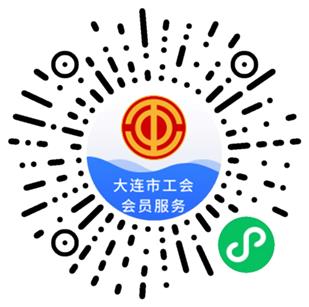 大连市总工会网上职工之家二维码大连市总工会网上职工之家二维码大连市总工会网上职工之家二维码大连市总工会网上职工之家二维码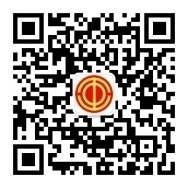 大连市总工会公众号二维码大连市总工会公众号二维码大连市总工会公众号二维码大连市总工会公众号二维码